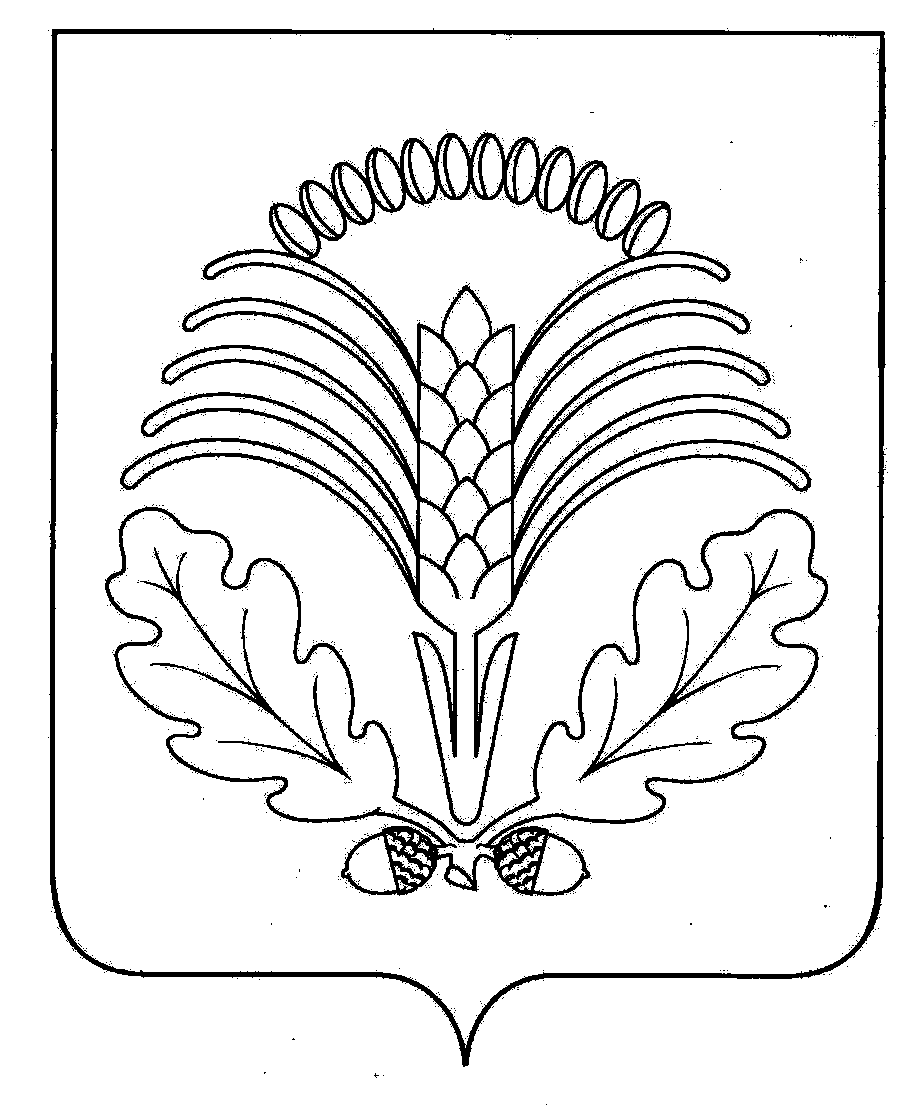 Официальная информация администрации Грибановского муниципального районаПРОТОКОЛЗАСЕДАНИЯ ОБЩЕСТВЕННЫХ ОБСУЖДЕНИЙВ ФОРМЕ ОБЩЕСТВЕННЫХ СЛУШАНИЙ ПО ОБЪЕКТУ ГОСУДАРСТВЕННОЙ ЭКОЛОГИЧЕСКОЙ ЭКСПЕРТИЗЫ:ПРОЕКТНАЯ ДОКУМЕНТАЦИЯ «РЕКУЛЬТИВАЦИЯ НЕСАНКЦИОНИРОВАННОЙ СВАЛКИ В ГРИБАНОВСКОМ РАЙОНЕ НА ЗЕМЕЛЬНОМ УЧАСТКЕ С КАДАСТРОВЫМ НОМЕРОМ 36:09:4200009:88»Место проведения: Каб.7,ул. Центральная 4, пгт. Грибановский Воронежской области.Начало 10 ч. 00 мин.                                                       1 октября  2019гПредседатель комиссии  по  организации и проведению общественных слушаний-заместитель главы администрации Грибановского  муниципального района –Тарасов Михаил ИвановичСекретарь – начальник сектора по экологии и природопользованию администрации Грибановского муниципального района, секретарь комиссии - Чеботкова Маргарита ВикторовнаПрисутствовали: Приглашен:Представитель проектной организации  , исполнительный директор ООО «СтройПроДевелопмент» Кулешов Владимир ПетровичПовестка дня:Обсуждениематериалов проектной документациивключая материал оценки воздействия на окружающую среду по объекту государственной экологической экспертизы: проектная документация  «Рекультивация несанкционированной  свалки в Грибановском районе на земельном участке  с кадастровым номером 36:09:4200009:88»,Слушали:Тарасов М.И.:-Уважаемые участники общественных обсуждений! Сегодня, во исполнение постановления  администрации Грибановского  муниципального района Воронежской области №397от 23.08.2019 года проводятся общественные обсуждения в форме общественных слушаний по объекту государственной экологической экспертизы: проектная документация  «Рекультивация несанкционированной  свалки в Грибановском районе на земельном участке  с кадастровым номером 36:09:4200009:88», (проектная документация содержит материалы оценки воздействия на окружающую среду).Инициатором данного мероприятия выступило общество с ограниченной ответственностью "СтройПроДевелопмент", организатором - администрация Грибановского  муниципального района. На момент начала общественных слушаний зарегистрировано  63 человека (  журнал  регистрации прилагается)Сегодня здесь присутствуют представители муниципальных , проектных, общественных организаций, представители средств массовой информации, жители района и другие заинтересованные лица. Разрешите представить состав комиссии сегодняшних слушаний: Председатель комиссии, заместитель главы администрации Грибановского  муниципального района –Тарасов Михаил Иванович; Секретарь комиссии, начальник сектора по экологии и природопользованию администрации Грибановского муниципального района, секретарь комиссии - Чеботкова Маргарита ВикторовнаТакже присутствуют  члены комиссии: Вместо Чепорова С.В., Морозова Виктория Александровна –экономист, МУП «Коммунальщик»Приглашен в качестве докладчика   представитель проектной организации  исполнительный директорООО «СтройПроДевелопмент»  Кулешов Владимир ПетровичДля подготовки общественных обсуждений, организаторы сегодняшних слушаний руководствовались требованиями нормативных и правовых актов, регулирующих порядок подготовки и проведения общественных обсуждений, в том числе Федерального закона от 10.01.2002 № 7-ФЗ "Об охране окружающей среды", Федерального закона от 23.11.1995 № 174-ФЗ "Об экологической экспертизе", Федерального закона от 06.10.2003 № 131-ФЗ "Об общих принципах организации местного самоуправления в Российской Федерации",Положения об оценке воздействия намечаемой хозяйственной и иной деятельности на окружающую среду в Российской Федерации, утвержденного приказом Государственного комитета Российской Федерации по охране окружающей среды от 16.05.2000 № 372Целями проведения слушаний являются: - обсуждение материалов проектной документации по объекту государственной экологической экспертизы; - информирование общественности и всех заинтересованных лиц о намечаемой хозяйственной деятельности в соответствии с проектными решениями, результатами оценки воздействия на окружающую среду, мероприятиями по охране окружающей среды. Основными принципами проведения слушаний являются: - принцип гласности, который подразумевает, что высказаться может каждый, как частное лицо, так и представитель общественных организаций (объединений); - принцип информационной открытости – то есть информирование общественности о намечаемой хозяйственной деятельности, ее привлечение к процессу проведения ОВОС(оценка воздействия на окружающую среду). Информация о проведении общественных слушаний доведена до сведения общественности и всех заинтересованных лиц через публикации в средствах массовой информации: - на федеральном уровне – в Российской газете № 189(7947) от 27августа 2019 года; - на региональном уровне – в в газете "Воронежский курьер" № 35(3901) от 27 августа -2 сентября 2019 года ;- на местном уровне –газете «Знамя труда» № 70(11392) от 30августа 2019 года, также на официальном информационном Интернет-сайте администрацииГрибановского  муниципального района. В целях информирования населения и других заинтересованных лиц, накануне настоящих общественных слушаний с 1сентября 2019 года по 1октября  2019 года по адресу: ул. Центральная 4, пгт. Грибановский Воронежской области,а также на официальном информационном Интернет-сайте администрации Грибановского муниципального района была размещена  проектная документация, которая содержала, в том числе, и материалы ОВОС (оценка воздействия на окружающую среду). Доступ к документации был свободный и каждый желающий мог с ней ознакомиться, представить свои замечания и предложения. Уверен, что сегодняшняя наша встреча даст более полную картину о намечаемой деятельности по рекультивации  несанкционированной свалки   в Грибановском районе на земельном участке  с кадастровым номером 36:09:4200009:88 и обеспечит объективную оценку общественностью в рамках проводимых мероприятий. Отмечаю, что высказаться может каждый, как частное лицо, так и представитель общественных организаций (объединений). Все желающие, задать докладчику вопросы, надеюсь, получат на них ответы. Затем свое отношение по обсуждаемому объекту можно выразить в выступлениях. Предлагается следующий регламент докладов и выступлений: - Продолжительность выступления докладчика – не более 15 (пятнадцати) минут. - Продолжительность выступлений участников, пожелавших выступить по теме общественных слушаний – не более 3 (трёх) минут. - Продолжительность формулирования вопроса – не более 1 (одной) минуты; - Дополнительно обсуждение вопросов, возникших в ходе общественного обсуждения - не более 10 (десяти ) минут; - Общая продолжительность проведения слушаний не более –1,5( 1 часа 30 мин.) часов. - Проведение слушаний - без перерыва Других предложений по регламенту нет? …..Тогда это принимается к строгому исполнению! Реплика из зала:- Предложений и возражений нет… - Принимается.Тарасов М.И.:При возникновении вопроса во время слушаний гражданин может поднять руку и задать вопрос. При формулировании вопросов обязательно сообщать свою фамилию, имя и отчество. Это необходимо для оформления протокола общественных слушаний. Выкрики из зала рассматриваться не будут.  В случае, если у вас имеются письменные материалы, которые вы хотите приобщить к протоколу слушаний, то прошу их передать в секретариат сейчас либо сразу после своего выступления, если вы планируете с ними выступать. Возражений и предложений нет? Репликиа из зала:- Нет.Тарасов М.И.:Переходим к основному докладу   на тему: «Рекультивация несанкционированной  свалки в Грибановском районе на земельном участке  с кадастровым номером 36:09:4200009:88», слово предоставляется  - Кулешову Владимиру Петровичу, представителю проектировщика,  исполнительному директор ООО «СтройПроДевелопмент».Кулешов В.П.– продемонстрировал презентацию «Выполнение комплекса работ по проекту технической и биологической рекультивации на объекте«Рекультивация несанкционированной  свалки в Грибановском районе на земельном участке  с кадастровым номером 36:09:4200009:88», рассказал о состоянии объекта по результатам исследований , проведенных в августе –сентябре текущего года, ознакомил с технологическим решением проекта рекультивации,  состоянием объекта после завершений всех этапов рекультивации, с возможным последующим хозяйственным  использованиемтерритории. Копия презентации прилагается.Тарасов М.И.: Спасибо Владимир Петрович . У нас с вами регламент. По регламенту далее переходим к ответам на вопросы. Гомолко С.И .На какую глубину планируется закапывать мусор?Кулешов В.П.На глубину около 2 м, сначала мембрана, затем слой грунта , измельченный мусор, грунт ,сверху озеленение. Грунт на свалке опасен из –за продуктов горения, поэтому он планируется к захоронению в соответствии с нормами и требованиями безопасности.Фомина Н.А.Что подразумевает «озеленение»? Какова цена вопроса?Кулешов В.П. Озеленение – после выравнивания, планировки территории высадка газона.Цена вопроса будет отражена в смете. Реплика из зала: Где-то еще подобный проект применялся? Вы уже сталкивались с подобными вопросами?...КулешовВ.П. Для нашей организации  это первый проект, но по подобным  темам  есть проектные решения , мы их учитываем при разработке мероприятий по рекультивации…Правильность технологического решения определит экологическая экспертиза….Тарасов М.И.Грибановский район вошел в  четверку пилотных проектов по рекультивации свалок , подобные проекты разрабатываются еще в 3-х районах области (Поворинском,Рамонском и Бобровском) и в  Воронеже. Стоимость проектирования немногим меньше 5млн.рубл…. Рекультивация стоит значительно дороже…Мурадова Г.ВЕсть ли опасность заражения почвы, угроза жителям поселка?Кулешов В.ПСамое опасное – горение (самовозгорание ) свалки. Это создает проблемы с загрязнением воздуха и почвы. Рекультивация позволит снизить негативную нагрузку на окружающую среду  и предотвратить загрязнение воздуха и почвы  продуктами горения. Будущее за раздельным сбором мусора (мусоросортировкой), вторичным использованием материальных ресурсов…Стародубцев А.И.Когда планируется начать работы по рекультивации?Чеботкова М.В.Рекультивация свалки запланирована на 2021 год, сначала проект должен пройти    государственной экологической экспертизы, экспертизу сметной стоимости …  необходимо получить заключение о соответствии нормативам, действующему законодательству. Надеемся , что проект получит одобрение и будет  успешно реализован.Тарасов М.И.Еще есть вопросы?...дополнения?... замечания?...Реплика из зала :Все понятно … вопросов больше нет…Тарасов М.И.Повестка общественных слушаний исчерпана. Общественные обсуждения по проекту «Рекультивация несанкционированной свалки в Грибановском районе на земельном участке  с кадастровым номером 36:09:4200009:88» признаны состоявшимися.Просьба проголосовать «ЗА»  или «ПРОТИВ» обсуждаемого Проекта   рекультивации . Прошу голосовать.«ЗА» -63,«ПРОТИВ» - 0, РЕШЕНИЕ принято «ЕДИНОГЛАСНО»Результаты голосования прошу занести в протокол.РЕШИЛИ:Общественные слушания по материалам  проектной документации, включая материал оценки воздействия на окружающую среду, по объекту «Рекультивация несанкционированной  свалки в Грибановском районе на земельном участке  с кадастровым номером 36:09:4200009:88» считать состоявшимися.Общественные слушания проведены в соответствии с действующим законодательством Российской Федерации и нормативно правовыми актами  Грибановского муниципального района Воронежской области. В течение семи дней  оформить протокол проведения общественных слушаний в двух экземплярах один для заказчика, второй для организатора, подписать председателем и секретарем комиссии.Опубликовать  для ознакомления протокол общественных слушаний в муниципальном средстве массовой информации «Грибановский муниципальный вестник» и разместить на официальном сайте  администрации Грибановского муниципального района Воронежской области в сети «Интернет».Председатель комиссии                                                                                                     Тарасов М.И.Секретарь комиссии                                                                                                       Чеботкова М.В.1Савченко Александр Витальевич-начальник отдела градостроительной деятельности администрации Грибановского муниципального района – главный архитектор2Акименко Ольга Владимировна-начальник отдела по промышленности, строительству, транспорту, связи и ЖКХ администрации Грибановского муниципального района3Титов Иван Владимирович-глава Грибановского городского поселения  (по согласованию)4Чёпоров Сергей Владимирович-директор МУП «Коммунальщик» (по согласованию)Савченко А.В.-начальник отдела градостроительной деятельности администрации Грибановского муниципального района – главный архитекторАкименко  О.В.-начальник отдела по промышленности, строительству, транспорту, связи и ЖКХ администрации Грибановского муниципального районаТитов  И.В.-глава Грибановского городского поселения  (по согласованию)